Никитина Наталия Геннадьевна	Никитина Н.Г. является руководителем объединений разной направленности: «Исследовательская биология» и «Экологика» (естественнонаучное направление) и «Дорогой важных дел» (социально-педагогическое направление), а также руководителем Научного общества учащихся им. Л.П.Сабанеева и Волонтёрского Объединения учащихся «Дорогой важных дел».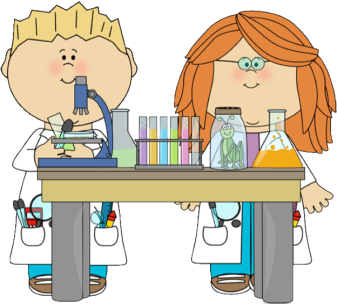 Объединение «Исследовательская биология» Работа объединения строится по одноимённой авторской программе, рассчитанной на обучающихся  от 9 до 16 лет. 	Наталия Геннадьевна - дипломант Х Всероссийского конкурса авторских образовательных программ дополнительного образования детей, участник Фестиваля педагогических идей «Открой себя» и вкладчик Банка научно-педагогической информации. Также программа «Исследовательская биология» получила диплом II степени в областном конкурсе программ для одарённых детей.	Цель программы: формирование у обучающихся грамотного научного мышления и природоохранного сознания средствами биологической и экологической  исследовательской деятельности.Чему может научить данная программа?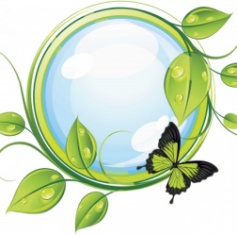 Срок реализации программы - 2 года. Общий объем часов по программе – 288.Одной из важных особенностей программы является индивидуальное образование – совместная работа ребенка и педагога, результатом которой становится грамотная и интересная научно-исследовательская работа. Тема исследования выбирается обязательно с учетом интересов и возможностей ребенка.Примеры наших исследовательских работСамыми младшими ребятами нашего объединения (начальная школа) были успешно проведены и представлены на конференциях такие исследования, как: «Особенности общения волнистого попугайчика с человеком» (диплом III степени на областной конференции), «Клеевые свойства природных веществ» (диплом I степени на областной конференции), «Поведение городских птиц в местах кормления»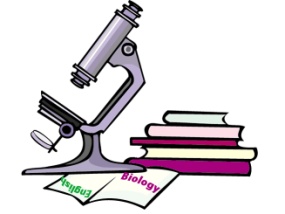  (лучший доклад на Сабанеевских чтениях).Примерами исследований старших школьников являются:«Исследование реакции на посторонний предмет  у грызунов» (диплом I степени на областной конференции, диплом II степени на всероссийской конференции);«Биометрические и нерестовые характеристики промысловых рыб Ярославской области» (диплом I степени на областной конференции, участие во всероссийской конференции);«Действие различных видов газированных напитков на органические объекты» (диплом I степени на всероссийской конференции);«Особенности окрашивания ткани растительными красителями»(диплом II степени на областной конференции);«Исследование состояния пластид в клетках листьев древесных растений в осенний период»(диплом II степени на городской конференции, диплом I степени на областной конференции).Объединение «Экологика» Работа объединения строится по одноимённой программе, рассчитанной на обучающихся  от 9 до 12 лет. 		Цель программы: экологическое просвещение и воспитание обучающихся младшего школьного возраста средствами познавательной, исследовательской, природоохранной  и творческой деятельности.Отличительные особенности программы «Экологика»:1) формирование у ребенка понимания основ экологии. В ходе реализации программы обучающийся получает и закрепляет комплекс знаний по экологии, учится понимать окружающий его мир.2)  обширная практическая составляющая. Программа предполагает включение экспериментального компонента (постановку опытов, проведение мини-исследований) и элементов творческой деятельности (изготовление поделок, выполнение игровых и творческих заданий);5) комплексность занятий. Каждое занятие объединяет различные формы и методы образовательного процесса: повествовательные, экспериментальные, информационные, творческие, игровые. Все элементы объединяются общей темой занятия.6) активное использование на каждом занятии игрового и занимательного материала (в науку - через игру). Объединение «Дорогой важных дел» Работа объединения строится по одноимённой программе, рассчитанной на обучающихся  от 14 до 17 лет.	Цель программы: внешнее (общественное) и внутреннее (духовное) стимулирование формирования нравственных и коммуникативных качеств личности у обучающихся посредством их включения в добровольческую деятельность. Что может дать данная программа начинающим волонтёрам?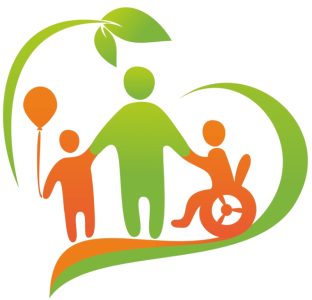 Приятным, полезным и заслуженным подарком для активистов объединения становится получение Личных книжек волонтёра. У подростка появляется реальная возможность почувствовать себя взрослым и ответственным человеком, который имеет право выбора своей дальнейшей деятельности.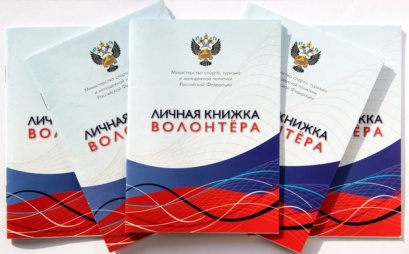 Мероприятия, в которых участвуют наши добровольцы